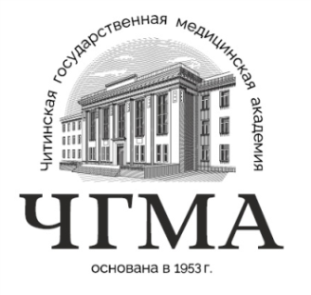 Министерство здравоохранения РОССИЙСКОЙ ФЕДЕРАЦИИФЕДЕРАЛЬНОЕ Государственное бюджетное образовательное учреждение высшего образования Читинская государственная медицинская академияЧита – 2024В целях приведения Положения об оплате труда работников федерального государственного бюджетного образовательного учреждении высшего образования «Читинская государственная медицинская академия» Министерства здравоохранения Российской Федерации (принято Ученым советом ФГБОУ   ВО   ЧГМА Минздрава России 26.06.2023г., протокол № 10) (далее – Положение об оплате труда работников ФГБОУ ВО ЧГМА Минздрава России) в соответствие с постановлением Правительства Российской Федерации от 28.12.2023г. № 2353                     «О Программе государственных гарантий бесплатного оказания гражданам медицинской помощи на 2024 год и плановый период 2025 и 2026 годы» (в редакции постановления Правительства Российской Федерации от 20.03.2024г. № 343                            «О внесении изменений в некоторые акты Правительства Российской Федерации», а также установления порядка выплаты материальной помощи работникам, для  руководствуясь ст. 135 Трудового кодекса Российской Федерации:1. Внести в Положение об оплате труда работников ФГБОУ ВО ЧГМА Минздрава России следующие изменения:1) подпункт 8.1.1 пункта 8.1 изложить с следующей редакции:«8.1.1. материальной помощи в целях социальной поддержки работника в ситуациях, существенно влияющих на его материальное положение. Порядок оказания материальной помощи приведен в Приложении № 13 к Положению.»;2) Приложения № 8, 9 изложить в новой редакции согласно Приложениям № 1, 2 к настоящим изменениям.3) дополнить Положением № 13 «Порядок оказания материальной помощи работникам ФГБОУ ВО ЧГМА Минздрава России» согласно Приложению № 3 к настоящим изменениям.2. Установить, что изменения к Положению об оплате труда работников ФГБОУ ВО ЧГМА Минздрава России вступают в силу с 01.04.2024г.______________________________Размеры должностных окладов, повышающих коэффициентов по занимаемой должности медицинских и фармацевтических работниковПрофессиональная квалификационная группа «Медицинский и фармацевтический персонал первого уровня»Оклад по ПКГ – 20 000,00 руб.Профессиональная квалификационная группа «Средний медицинский и фармацевтический персонал»Оклад по ПКГ – 20 300,00 руб.Профессиональная квалификационная группа «Врачи и провизоры»Оклад по ПКГ – 24 450,00 руб.Профессиональная квалификационная группа «Руководители структурных подразделений учреждений с высшим медицинским и фармацевтическим образованием»Оклад по ПКГ – 52 000,00 руб.Размеры должностных окладов руководящих медицинских работников, должности которых не включены в профессиональные квалификационные группыПОЛОЖЕНИЕо порядке оказания материальной помощи работникам ФГБОУ ВО ЧГМА Минздрава России1. Настоящее Положение регламентирует порядок оказания материальной помощи работникам ФГБОУ ВО ЧГМА Минздрава России (далее – Академия, работодатель).2. Материальная помощь работникам Академии направлена на их социальную поддержку в ситуациях, существенно влияющих на материальное положение работника.3. Под материальной помощью понимается единовременная выплата работникам Академии денежных сумм сверх начисленной заработной платы.4. Действие настоящего Положения распространяется на всех работников Академии, занимающих должности в соответствии со штатным расписанием.5. Размер и выплаты материальной помощи работникам не зависит от стажа их работы в Академии.6. Материальная помощь предоставляется работникам Академии с учетом их нуждаемости по основаниям и в размерах, приведенных в Таблице:	 ТаблицаОснования оказания и размеры материальной помощи7. Решение о выплате материальной помощи работнику Академии принимается на основании письменного заявления работника с приложением документов, подтверждающих наличие оснований для выплаты. Заявления работника Академии о выплате материальной помощи дополнительно согласовывается руководителем структурного подразделения Академии, в котором осуществляет трудовую деятельность работник.8. В случае смерти работника Академии материальная помощь выплачивается члену его семьи (супругу (е), детям), близким родственникам (родителям, братьям, сестрам).9. Выплата материальной помощи работнику Академии по основаниям, предусмотренным пунктами 2 и 3 Таблицы, принимается на основании решения комиссии по вопросам выплаты материальной помощи, оформленного протоколом заседания. Персональный состав комиссии по вопросам выплаты материальной помощи, порядок работы данной комиссии устанавливаются приказом ректора Академии.10. Выплата материальной помощи осуществляется на основании приказа ректора Академии, проект которого подготавливается отделом кадров Академии.11. Материальная помощь одному работнику в течение года может оказываться неоднократно при наличии оснований для выплаты и финансовых возможностей Академии.12. Материальная помощь выплачивается из средств от приносящей доход деятельности, направленных Академии на указанные цели в текущем финансовом году. 13. Оказание материальной помощи работникам Академии является правом, а не обязанностью работодателя, зависит от финансового состояния Академии и прочих факторов, могущих оказать влияние на сам факт и размер материальной помощи._____________________________Приложение № 1 к изменениям к Положению об оплате труда работников ФГБОУ ВО ЧГМА Минздрава РоссииПриложение № 8 к Положению об оплате труда работников ФГБОУ ВО ЧГМА Минздрава РоссииНаименование должностейКвалификационный уровеньПовышающий коэффициент по занимаемой должностиДолжностной оклад, руб.1 квалификационный уровень1 квалификационный уровень1 квалификационный уровень1 квалификационный уровеньСанитарка1.11,000020 000,00Сестра-хозяйка1.21,005220 100,00Наименование должностейКвалификационный уровеньПовышающий коэффициент по занимаемой должностиДолжностной оклад, руб.1 квалификационный уровень1 квалификационный уровень1 квалификационный уровень1 квалификационный уровеньМедицинский дезинфектор1.11,000020 300,00Гигиенист стоматологический1.21,009820 500,002 квалификационный уровень2 квалификационный уровень2 квалификационный уровень2 квалификационный уровеньЛаборант, рентген лаборант, медицинская сестра диетическая, медицинская сестра стерилизационной2.11,036921 050,00Помощник врача эпидемиолога2.21,051721 350,003 квалификационный уровень3 квалификационный уровень3 квалификационный уровень3 квалификационный уровеньМедицинская сестра, зубной техник3.11,105922 450,00Медицинская сестра палатная, медицинская сестра по массажу, фармацевт3.21,125622 850,004 квалификационный уровень4 квалификационный уровень4 квалификационный уровень4 квалификационный уровеньОперационная медицинская сестра, медицинская сестра-анестезист, зубной врач, медицинская сестра процедурной, медицинская сестра перевязочной, фельдшер-лаборант4.11,179823 950,005 квалификационный уровень5 квалификационный уровень5 квалификационный уровень5 квалификационный уровеньСтаршая медицинская сестра, старший зубной техник5.11,155125 450,00Заведующий производством лаборатории зубопротезирования5.21,337427 150,00НаименованиедолжностейКвалификационный уровеньПовышающий коэффициент по занимаемой должностиДолжностной оклад, руб.2 квалификационный уровень2 квалификационный уровень2 квалификационный уровень2 квалификационный уровеньСтарший лаборант2.11,000024 450,00Врачи-специалисты2.21,635940 000,003 квалификационный уровень3 квалификационный уровень3 квалификационный уровень3 квалификационный уровеньВрачи-специалисты стационарных подразделений лечебно-профилактических учреждений3.11,840545 000,004 квалификационный уровень4 квалификационный уровень4 квалификационный уровень4 квалификационный уровеньВрачи-специалисты хирургического профиля, оперирующие в стационаре, врач-анестезиолог-реаниматолог, врач-патологоанатом4.12,044950 000,00Наименование должностейКвалификационный уровеньПовышающий коэффициент по занимаемой должностиДолжностной оклад, руб.1 квалификационный уровень1 квалификационный уровень1 квалификационный уровень1 квалификационный уровеньЗаведующий структурным подразделением (отделом, отделением, кабинетом, лабораторией)1.11,000052 000,002 квалификационный уровень2 квалификационный уровень2 квалификационный уровень2 квалификационный уровеньЗаведующий отделением хирургического профиля стационара2.11,153860 000,00Приложение № 2 к изменениям к Положению об оплате труда работников ФГБОУ ВО ЧГМА Минздрава РоссииПриложение № 9 к Положению об оплате труда работников ФГБОУ ВО ЧГМА Минздрава РоссииДолжностиРазмер оклада, руб.Главный врач92 000,00Заместитель главного врача по медицинской части83 000,00Заместитель главного врача по амбулаторно-поликлинической работе83 000,00Заместитель главного врача по офтальмологии74 000,00Заместитель главного врача по экспертизе нетрудоспособности65 000,00Заместитель главного врача по сестринской работе50 000,00Заместитель главного врача по хозяйственным вопросам46 150,00Приложение № 3 к изменениям к Положению об оплате труда работников ФГБОУ ВО ЧГМА Минздрава РоссииПриложение № 13 к Положению об оплате труда работников ФГБОУ ВО ЧГМА Минздрава России№ п/пОснование  для выплаты материальной помощиРазмер материальной помощи (руб.)Документы, подтверждающие право на получение материальной помощи1Смерть (гибель) члена семьи работника (супруг(а), дети), родители)10 000Копии свидетельства о смерти, документа, подтверждающего родство (свойство) с работником2Особая нуждаемость в лечении и восстановлении здоровья работника в связи с увечьем (ранением, травмой), заболеванием, несчастным случаем, аварией, операциейот 5 000 до 30 000Документы, подтверждающие затраты на лечение, медицинская справка, заключение и другие подтверждающие документы3Утрата работником личного имущества в результате пожара, стихийного бедствия, противоправных действий третьих лицот 5 000 до 30 000Справка из соответствующих органов местного самоуправления, внутренних дел, МЧС и др.4 Смерть (гибель) работника30 000Копия свидетельства о смерти, документа, подтверждающего родство с работником5 Рождение у работника ребенка, усыновление ребенка работником10 000Копия свидетельства о рождении, усыновлении6Регистрация брака5 000Копия свидетельства о заключении брака